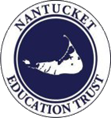 NET Grant Proposal FormChildhood EnrichmentWelcome! We hope NET can help with your program, project, or other educational initiative. But, first, please check with your school principal to make sure that funds are NOT available from the school system. There are often adequate funding opportunities available from the administration’s budget(s). Thanks. That being said, here’s what NET needs:Organization Name: *Project name:  Primary Contact’s Name: * Contact’s Information:	Entity (to whom is the check made out)	Contact personEmail: * Mailing address (for funds):Phone and ext. or cell:Total Cost of Project: * Amount Requested: Project Description: *	In as much specificity as possible.What are some of the activities you would like to add? 
What is the overall cost of your program and what will NET’s potential contribution actually fund? *Please describe how your project meets NET’s mission - Enhancing educational opportunities through private support for public education – AND, how many students it will serve.* (NET’s Mission Statement can be found on the Organization’s website.)Please use a separate paper for your descriptions if needed.We hope your project is a success.